Отводы штампосварныеПример условного обозначения отвода крутоизогнутого штампосварного с углом поворота 900,  Dн=1020 мм для соединения с трубой класса прочности К50 с толщиной стенки 21 мм на рабочее давление 7,5 МПа при коэффициенте условий работы m=0,6 для климатического исполнения УХЛ: 
ОТВОД  ОКШ 900 1020 (21К50) - 7,5 - 0,6 - УХЛ   ТУ 102-488-95. 

Отводы могут поставляться с переходными кольцами класса прочности К60 длиной не менее 250 мм согласно СНиП III-42-80*. 
По согласованию с заказчиком могут изготавливаться отводы на другие условия работы (давление, коэффициент условий работы). 
Отводы могут поставляться с  наружным изоляционным покрытием по ТУ 1469-002-04834179-2001, ТУ1469-004-04834179-2002. 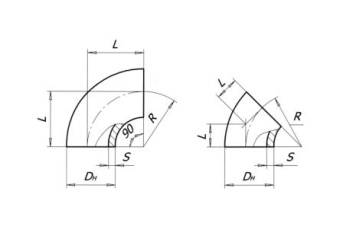 ОТВОДЫ 
штампосварные 

ТУ 102-488-95 Угол 
поворота,
град.Номин- 
альный 
диаметрНаружный 
диаметр DH
(см.прил.1)Размеры, ммРазмеры, ммРазмеры, ммДавление 
при классе прочности 
материала отводаДавление 
при классе прочности 
материала отводаДавление 
при классе прочности 
материала отводаТолщина стенки на торце 
  (присоеди- 
нительный размер)   
при классе прочности 
материала отводаТолщина стенки на торце 
  (присоеди- 
нительный размер)   
при классе прочности 
материала отводаТолщина стенки на торце 
  (присоеди- 
нительный размер)   
при классе прочности 
материала отводаМасса, 
кгТип 
стыковки 
с трубой 
(прил.1)Угол 
поворота,
град.Номин- 
альный 
диаметрНаружный 
диаметр DH
(см.прил.1)SRLК50К56К60К50К56К60Масса, 
кгТип 
стыковки 
с трубой 
(прил.1)45720720  20  10004147,5-0,68,5-0,68,5-0,616141427129072072020100010007,5-0,68,5-0,68,5-0,61614145422457207201610004147,5-0,755-0,758,5-0,7512111121829072072016100010007,5-0,757,5-0,758,5-0,7512111143624572073226100041410-0,610-0,610-0,6161616356390720732261000100010-0,610-0,610-0,61616167123901020102020150015006,4-0,757,5-0,757,5-0,7515151411621,245102010202015006216,4-0,757,5-0,757,5-0,751515145811,230102010202015004026,4-0,757,5-0,757,5-0,751515143871,230102010202815004027,5-0,68,5-0,68,5-0,62122215381,245102010202815006217,5-0,68,5-0,68,5-0,62122218071,2901020102028150015007,5-0,68,5-0,68,5-0,621222116131,230102010203615004028,5-0,610-0,610-0,62525236861,245102010203615006218,5-0,610-0,610-0,625252310351,2901020102036150015008,5-0,610-0,610-0,625252320701,2301020102036150040210-0,610-0,610-0,62825236861,2451020102036150062110-0,610-0,610-0,628252310351,29010201020361500150010-0,610-0,610-0,628252320701,245122012203418007467,5-0,67,5-0,68,5-0,626242714051,2901220122034180018007,5-0,67,5-0,68,5-0,626242728101,245142014203621008706,4-0,66,4-0,67,5-0,626242620272901420142036210021006,4-0,66,4-0,67,5-0,626242640532451420142036210021007,5-0,758,5-0,758,5-0,7525272440532901420142036210021007,5-0,758,5-0,758,5-0,752527244053245142014204021008708,5-0,758,5-0,7510-0,753127282 2502901420142040210021008,5-0,758,5-0,7510-0,753127284 500245142014204021008707,5-0,67,5-0,68,5-0,631282922502901420142040210021007,5-0,67,5-0,68,5-0,631282945002